Hello Students!Hope you are doing well. This packet contains work for remote learning for the month of May. You will need to complete three projects for May. April projects are available on my website.To submit work an adult at home can take a photo and email the work to me at m.hill@elwoodschool.com or upload it to the Seesaw group that I created (information was sent through Teacherease). In Seesaw, you will be able to see other students' work. If an adult at home does not have the ability to upload the work digitally, please return work to school.I will email out a link to a youtube video on May 6 describing the three assignments.  NO NEW DAILY DRAWING FOR MAY.Take care and being creative,Mrs. Hill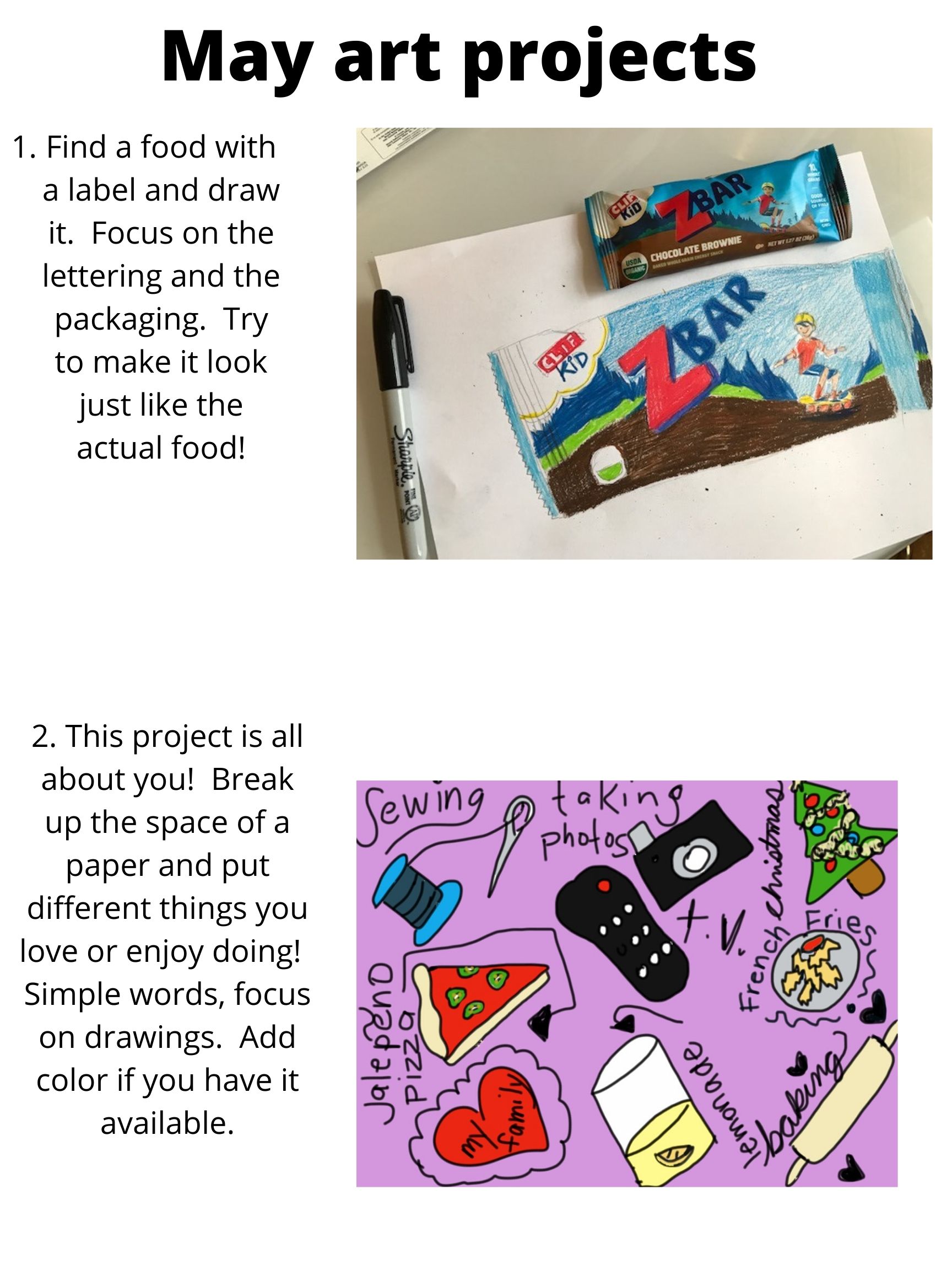 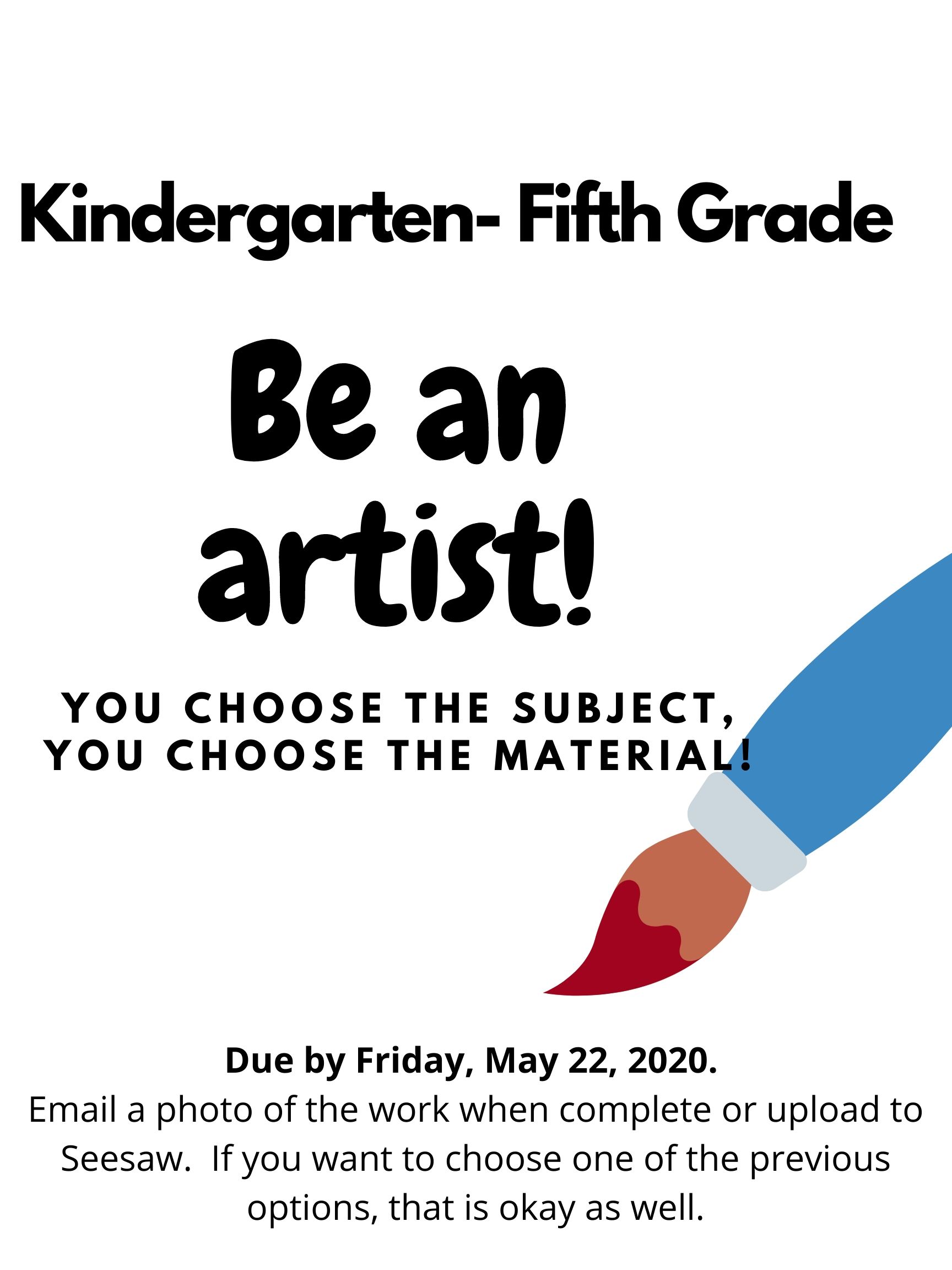 